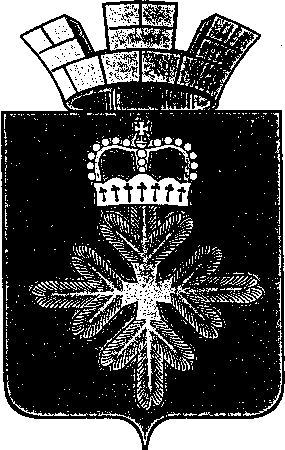 ПОСТАНОВЛЕНИЕ                               АДМИНИСТРАЦИИ ГОРОДСКОГО ОКРУГА ПЕЛЫМот 11.07.2017 № 211п.ПелымОб утверждении Порядка и сроков представления, рассмотрения и оценки предложений заинтересованных лиц о включении  территории общего пользования в подпрограмму 7 «Формирование комфортной городской среды на территории городского округа Пелым на 2021 года» муниципальной программы «Развитие жилищно-коммунального хозяйства, обеспечение сохранности автомобильных дорог, повышение энергетической эффективности и охрана окружающей среды в городском округе Пелым на 2015-2021 годы», утвержденную постановлением администрации городского округа Пелым от 09.12.2014 № 435 В целях реализации проекта подпрограммы 7 «Формирование комфортной городской среды на территории городского округа Пелым до 2021 года» муниципальной программы «Развитие жилищно-коммунального хозяйства, обеспечение сохранности автомобильных дорог, повышение энергетической эффективности и охрана окружающей среды в городском округе Пелым до 2021 года», утвержденной постановлением администрации городского округа Пелым от 09.12.2014 № 435, направленной на формирование комфортной городской среды, комфортной и благоприятной для проживания населения, поддержания инициативы граждан и заинтересованных лиц по приведению в надлежащее состояние территорий общего пользования городского округа Пелым, руководствуясь Федеральным законом от 6 октября 2003 года № 131-ФЗ «Об общих принципах организации местного самоуправления в Российской Федерации»,  постановлением Правительства Российской Федерации от 10.02.2017 г. № 169 « Об утверждении Правил предоставления и распределения субсидий из федерального бюджета бюджетам субъектов Российской Федерации на поддержку государственных программ субъектов Российской Федерации и муниципальных программ формирования комфортной городской среды», Уставом  городского округа Пелым, Порядком, администрация городского округа ПелымПОСТАНОВЛЯЕТ:1.Утвердить Порядок и сроки представления, рассмотрения и оценки предложений заинтересованных лиц о включении  территории общего пользования в подпрограмму 7 «Формирование комфортной городской среды на территории городского округа Пелым, муниципальной программы «Развитие жилищно-коммунального хозяйства, обеспечение сохранности автомобильных дорог, повышение энергетической эффективности и охрана окружающей среды в городском округе Пелым на 2015-2021 годы», утвержденную постановлением администрации городского округа Пелым от 09.12.2014 №435 (прилагается).2.Настоящее постановление опубликовать  в информационной газете «Пелымский вестник» и разместить на официальном сайте городского округа Пелым в информационно-телекоммуникационной сети «Интернет».3.Контроль за исполнением настоящего постановления возложить на заместителя главы администрации городского округа Пелым Т.Н. Баландину.И.о.главы администрации городского округа Пелым                                                                    Т.Н.БаландинаПорядок и сроки представления, рассмотрения и оценки предложений заинтересованных лиц о включении наиболее посещаемой территории городского округа Пелым в подпрограмму 7 «Формирование комфортной городской среды на территории городского округа Пелым» муниципальной программы «Развитие жилищно-коммунального хозяйства, обеспечение сохранности автомобильных дорог, повышение энергетической эффективности и охрана окружающей среды в городском округе Пелым на 2015-2021 годы», утвержденную постановлением администрации городского округа Пелым от 09.12.2014 № 435 1. Общие положения1.1. Порядок и сроки представления, рассмотрения и оценки предложений заинтересованных лиц о включении наиболее посещаемой территории городского округа Пелым в подпрограмму 7 «Формирование комфортной городской среды на территории городского округа Пелым на 2015-2021 годы» муниципальной программы «Развитие жилищно-коммунального хозяйства, обеспечение сохранности автомобильных дорог, повышение энергетической эффективности и охрана окружающей среды в городском округе Пелым на 2015-2021 годы», утвержденную постановлением администрации городского округа Пелым от 09.12.2014 № 435  (далее – Порядок) разработан в целях реализации муниципальной программы «Формирование комфортной городской среды в городском округе Пелым» (далее – Программа) 
и определяет условия  и критерии отбора, порядок и сроки  представления, рассмотрения и оценки предложений граждан, организаций (далее – заинтересованные лица) о включении в Программу наиболее посещаемых территорий городского округа Пелым.1.2. К наиболее посещаемым территориям  городского округа Пелым, подлежащим благоустройству в рамках настоящего Порядка, относятся парки, скверы, пешеходные зоны, бульвары, аллеи, набережные, которые включаются в проект Программы по итогам рассмотрения и оценки предложений заинтересованных лиц.1.3. Рассмотрение и проведение комиссионной оценки предложений заинтересованных лиц о включении наиболее посещаемой территории городского округа Пелым в проект Программы осуществляет общественная комиссия по контролю и  реализации приоритетного проекта «Формирование комфортной городской среды», созданная постановлением администрации городского округа Пелым от 14.06.2017 № 187 «О создании общественной  комиссии по обеспечению реализации  муниципальной программы городского округа Пелым «Развитие жилищно-коммунального хозяйства, обеспечение сохранности автомобильных дорог, повышение энергетической эффективности и охрана окружающей среды в городском округе Пелым на 2015-2021 годы», утвержденную постановлением администрации городского округа Пелым от 09.12.2014 № 435» приоритетного проекта «Формирование комфортной городской среды на территории городского округа Пелым» (далее - Общественная комиссия).2. Порядок представления предложений2.1. Общественная комиссия готовит сообщение о приеме и отборе предложений от физических и юридических лиц для включения в Программу наиболее посещаемых территорий городского округа Пелым, подлежащих благоустройству (далее – сообщение). 2.2. С момента опубликования (размещения) сообщения и в сроки, установленные в сообщении, заинтересованные лица направляют предложения по благоустройству наиболее посещаемой территории городского округа Пелым (далее – предложения) по форме, установленной в приложении к настоящему Порядку, в Общественную комиссию (приложение № 1).2.3.  К предложениям заинтересованных лиц прилагаются:2.3.1.  Копия документа, удостоверяющего личность для физического лица.2.3.2. Копии устава, свидетельства о государственной регистрации 
и о постановке на налоговый учет для юридического лица.2.3.3. Дизайн-проект благоустройства наиболее посещаемой территории городского округа Пелым.2.3.4. Информация о форме и доле финансового и (или) трудового участия граждан, организаций в реализации мероприятий по благоустройству наиболее посещаемой территории городского округа Пелым (в случае принятия такого решения заинтересованными лицами).2.3.5. Локальный сметный расчет благоустройства наиболее посещаемой территории городского округа Пелым (при наличии).2.4. Все листы предложения и прилагаемых к нему документов должны быть прошиты, пронумерованы и подписаны заинтересованным лицом.2.5. Полученные предложения регистрируются Общественной комиссией с указанием даты и времени ее получения.2.6. Предложения, поступившие после окончания установленного 
в сообщении срока приема предложений, не рассматриваются, регистрируются и возвращаются заинтересованному лицу.3. Порядок рассмотрения и оценки предложений:3.1. Рассмотрение представленных предложений обеспечивает Общественная комиссия в срок, установленный в сообщении.3.2. В результате рассмотрения представленных предложений Общественная комиссия осуществляет формирование адресного перечня наиболее посещаемых территорий городского округа Пелым, составляет протокол оценки предложений (далее – протокол оценки).3.3. Общественная комиссия проводит проверку данных, представленных заинтересованными лицами, и при необходимости осуществляет визуальный осмотр наиболее посещаемых территорий городского округа Пелым.3.4. Протокол оценки подписывается всеми членами Общественной комиссии и размещается на официальном сайте администрации городского округа Пелым в информационно-телекоммуникационной сети Интернет. 3.5. Предложение заинтересованного лица отклоняется Общественной комиссией в следующих случаях:3.5.1. Предложение и прилагаемые к нему документы не заполнены или заполнены не в полном объеме.3.5.2. Не приложены документы, установленные пунктом 2.3. Порядка.3.5.3. В предложении или приложенных к нему документах выявлены недостоверные сведения.3.6. Об отклонении заявки на участие в отборе с указанием оснований для отклонения заинтересованное лицо извещается письмом за подписью председателя Общественной комиссии в течение десяти рабочих дней.3.7. После устранения замечаний, явившихся основанием для отклонения предложения заинтересованное лицо вправе вновь направить предложение 
в Общественную комиссию, при этом регистрация документов производится 
с даты поступления документов, с учетом пункта 2.6. настоящего Порядка.3.8. Предложения, прошедшие отбор и включенные в адресный перечень наиболее посещаемых территорий городского округа Пелым, совместно с приложенными документами, адресным перечнем и протоколом оценки рассматриваются и оцениваются Общественной комиссией на предмет соответствия требованиям настоящего Порядка, по результатам которых принимает решение:3.8.1. О включении наиболее посещаемой территории городского округа Пелым в проект подпрограммы 7 «Формирование комфортной городской среды на территории городского округа Пелым на 2015-2021 годы» муниципальной программы «Развитие жилищно-коммунального хозяйства, обеспечение сохранности автомобильных дорог, повышение энергетической эффективности и охрана окружающей среды в городском округе Пелым на 2015-2021 годы», утвержденную постановлением администрации городского округа Пелым от 09.12.2014 № 435;3.8.2. Об отсутствии оснований для включения наиболее посещаемой территории городского округа Пелым в проект подпрограммы 7 «Формирование комфортной городской среды на территории городского округа Пелым на 2015-2021 годы» муниципальной программы «Развитие жилищно-коммунального хозяйства, обеспечение сохранности автомобильных дорог, повышение энергетической эффективности и охрана окружающей среды в городском округе Пелым на 2015-2021 годы», утвержденную постановлением администрации городского округа Пелым от 09.12.2014 № 435.3.9. В течение одного рабочего дня со дня принятия решения Общественная комиссия размещает данные решения на официальном сайте Администрации городского округа Пелым в информационно-телекоммуникационной сети Интернет. 3.10. Решение Общественной комиссии о включении наиболее посещаемой территории городского округа Пелым в проект подпрограммы 7 «Формирование комфортной городской среды на территории городского округа Пелым на 2015-2021 годы» муниципальной программы «Развитие жилищно-коммунального хозяйства, обеспечение сохранности автомобильных дорог, повышение энергетической эффективности и охрана окружающей среды в городском округе Пелым на 2015-2021 годы», утвержденную постановлением администрации городского округа Пелым от 09.12.2014 № 435 передается в течение одного рабочего  дня в отдел по управлению имуществом жилищно-коммунального хозяйства администрации городского округа Пелым для включения в проект муниципальной программы.3.11. Отдел по управлению имуществом жилищно-коммунального хозяйства   администрации городского округа Пелым обеспечивает согласование и принятие (утверждение) муниципальной программы с учетом решения Общественной комиссии о включении наиболее посещаемой территории городского округа Пелым в проект подпрограммы 7 «Формирование комфортной городской среды на территории городского округа Пелым на 2015-2021 годы» муниципальной программы «Развитие жилищно-коммунального хозяйства, обеспечение сохранности автомобильных дорог, повышение энергетической эффективности и охрана окружающей среды в городском округе Пелым на 2015-2021 годы», утвержденную постановлением администрации городского округа Пелым от 09.12.2014 № 435.3.12. Утвержденная муниципальная программа «Развитие жилищно-коммунального хозяйства, обеспечение сохранности автомобильных дорог, повышение энергетической эффективности и охрана окружающей среды в городском округе Пелым на 2015-2021 годы» размещается на официальном сайте администрации городского округа Пелым в информационно-телекоммуникационной сети Интернет.Приложение № 1к порядку и срокам представления, рассмотрения и оценки предложений заинтересованных лиц о включении наиболее посещаемой территории городского округа Пелым в подпрограмму 7 «Формирование комфортной городской среды на территории городского округа Пелым на 2021 года» муниципальной программы «Развитие жилищно-коммунального хозяйства, обеспечение сохранности автомобильных дорог, повышение энергетической эффективности и охрана окружающей среды в городском округе Пелым на 2015-2021 годы» утверждённую постановлением администрации городского округа Пелым от 09.12.2014 № 435»ФормаПредложение по благоустройству наиболее посещаемой территории городского округа ПелымВ Администрацию городского округа ПелымНаименование, Ф.И.О заинтересованного лица: ___________________________________Местонахождение заинтересованного лица (юридический адрес и почтовый адрес, место жительства): ________________________________________ИНН, КПП, ОГРН (для юридического лица): ________________________________________Паспортные данные (для физического лица): ________________________________________Номер контактного телефона (факса): ________________________________________Изучив Порядок и сроки представления, рассмотрения и оценки предложений заинтересованных лиц о включении наиболее посещаемой территории городского округа Пелым в проект подпрограммы 7 «Формирование комфортной городской среды на территории городского округа Пелым» муниципальной программы «Развитие жилищно-коммунального хозяйства, обеспечение сохранности автомобильных дорог, повышение энергетической эффективности и охрана окружающей среды в городском округе Пелым на 2015-2021 годы», утвержденную постановлением администрации городского округа Пелым от 09.12.2014 № 435._______________________________________________________________(наименование заинтересованного лица)в лице ____________________________________________________________(наименование должности и Ф.И.О. лица, подписавшего предложение)Предлагаем включить ______________________________________________.           (адрес наиболее посещаемой территории городского округа Краснотурьинск)К настоящей заявке прилагаются документы на ____ л. _______________ __________________________________________________      (подпись)                                  (ФИО лица, подписавшего заявку)Согласиена обработку персональных данныхЯ, __________________________________________________________                         (фамилия, имя и отчество)паспорт гражданина Российской Федерации серия _______ номер ___________ выдан _____________________________________________ «___» ________________ года,  в соответствии с частью 1 статьи 9 Федерального  закона  от 27.07.2006 № 152-ФЗ «О персональных   данных»   даю согласие Администрации городского округа Пелым на  обработку моих персональных данных.Мое  согласие  распространяется на все персональные данные, имеющиеся в документах (сведениях из них).Настоящее  согласие  предоставляется  на  осуществление  всех действий, предусмотренных пунктом 3 статьи 3 Федерального закона от 27.07.2006 152-ФЗ «О персональных данных», автоматизировано и (или) без использования средств автоматизации.Настоящее  согласие  дается  на  период  до  истечения  сроков хранения соответствующей информации или документов, содержащих указанную информацию, определяемых в соответствии с законодательством Российской Федерации._______________ ______________________   ___________________________      (дата)                		 (подпись)                                         (расшифровка подписи)Опись документов, прилагаемых к ПредложениюЗаявка зарегистрирована: «___»_______________2017 года в ___________час. __________мин. ____________________________________        (наименование должности) ____________ /___________________/     (подпись)             (расшифровка подписи) Приложениек порядку проведения общественных слушаний проекта подпрограммы 7 «Формирование комфортной городской среды в городском округе Пелым »  муниципальной программы «Развитие жилищно-коммунального хозяйства, обеспечение сохранности автомобильных дорог, повышение энергетической эффективности и охрана окружающей среды в городском округе Пелым на 2015-2021 годы» утверждённую постановлением администрации городского округа Пелым от 09.12.2014 № 435»Замечания и предложения заинтересованных лицпо проекту подпрограммы 7 «Формирование комфортной городской среды на территории городского округа Пелым на 2021 года» муниципальной программы «Развитие жилищно-коммунального хозяйства, обеспечение сохранности автомобильных дорог, повышение энергетической эффективности и охрана окружающей среды в городском округе Пелым на 2015-2021 годы» утверждённую постановлением администрации городского округа Пелым от 09.12.2014 № 435»<*>  кратко изложить суть замечания / предложения, обоснование необходимости его принятия, включая описание проблем.Утвержден:постановлением администрации городского округа Пелым от 11.07.2017 № 211№п/пНазвание документаКоличество листов1.2.3.№ п.п.Наименование заинтересованного лица, внесшего замечания/ предложения (Ф.И.О., юридический и (или) почтовый адрес, номер контактного телефона, адрес электронной почты)Текст (часть текста) проекта муниципальной программы, в отношении которого выносятся замечания/ предложенияТекст замечания/ предложения*